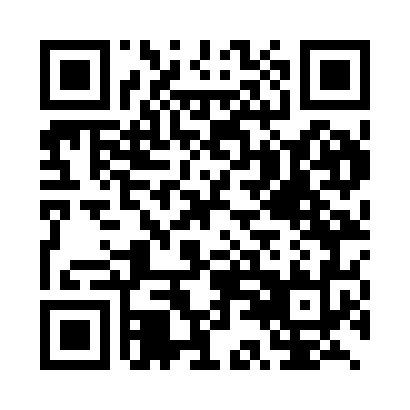 Prayer times for Zrnosek, KosovoMon 1 Jul 2024 - Wed 31 Jul 2024High Latitude Method: NonePrayer Calculation Method: Muslim World LeagueAsar Calculation Method: ShafiPrayer times provided by https://www.salahtimes.comDateDayFajrSunriseDhuhrAsrMaghribIsha1Mon2:435:0112:414:468:2010:272Tue2:445:0212:414:468:2010:263Wed2:455:0212:414:468:2010:264Thu2:465:0312:414:468:2010:255Fri2:475:0312:414:468:1910:246Sat2:495:0412:424:468:1910:247Sun2:505:0512:424:468:1810:238Mon2:515:0512:424:468:1810:229Tue2:525:0612:424:468:1810:2110Wed2:545:0712:424:468:1710:2011Thu2:555:0812:424:468:1710:1912Fri2:565:0812:424:468:1610:1813Sat2:585:0912:434:468:1510:1714Sun2:595:1012:434:468:1510:1615Mon3:015:1112:434:468:1410:1416Tue3:025:1212:434:468:1310:1317Wed3:045:1312:434:458:1310:1218Thu3:065:1412:434:458:1210:1019Fri3:075:1512:434:458:1110:0920Sat3:095:1512:434:458:1010:0721Sun3:105:1612:434:458:0910:0622Mon3:125:1712:434:458:0910:0423Tue3:145:1812:434:448:0810:0324Wed3:155:1912:434:448:0710:0125Thu3:175:2012:434:448:0610:0026Fri3:195:2112:434:438:059:5827Sat3:215:2212:434:438:049:5628Sun3:225:2312:434:438:039:5529Mon3:245:2412:434:428:019:5330Tue3:265:2512:434:428:009:5131Wed3:285:2612:434:427:599:49